Fort Nelson Petroleum Association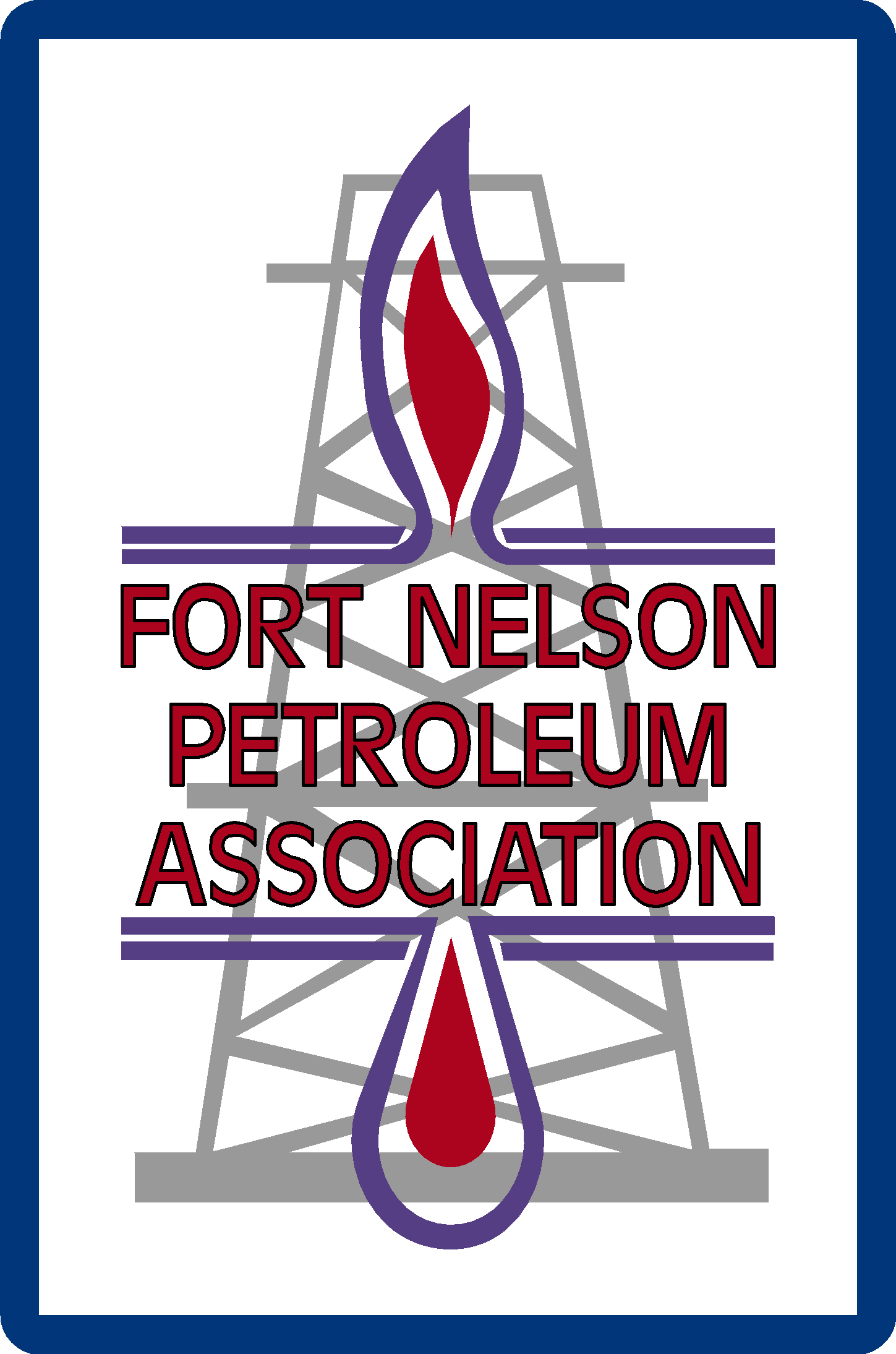 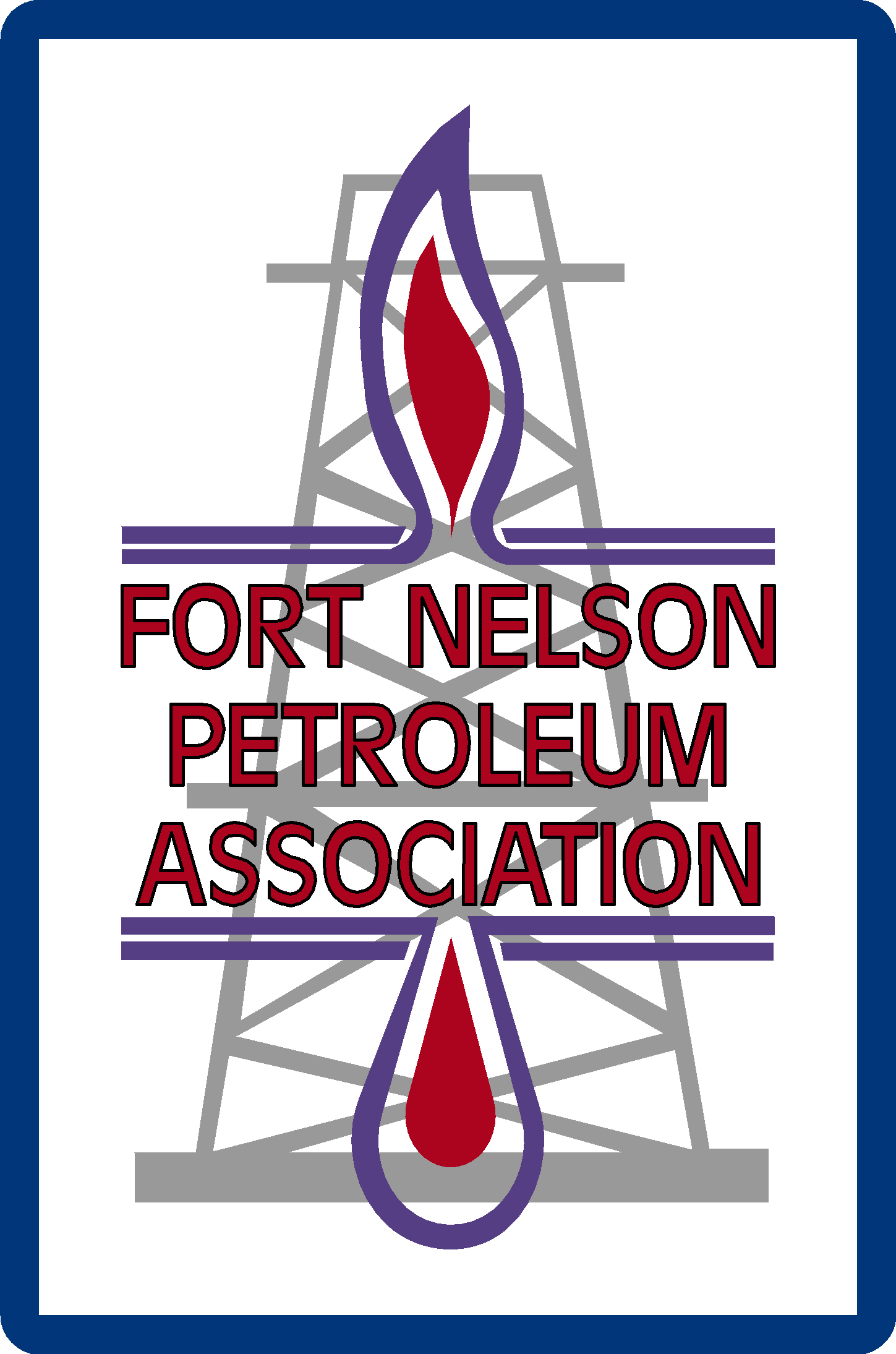 51st Annual Oilmen’s Curling BonspielMarch 29 – April 1, 2023Fort Nelson Curling ClubJanuary 2023The 51st Annual Fort Nelson Petroleum Association Curling Bonspiel is back, and scheduled for March 29 – April 1, 2023. Here are just some of the reasons why your company should continue to be part of Fort Nelson’s most anticipated curling event:Exposure to an expected 80+ curlers, including members of the Fort Nelson Petroleum Industry and their associates,Exposure to other Petroleum-Industry related companiesOpportunity to attend Bonspiel functions Support the Petroleum Association, an organization that has donated over $100,000 to the community, thanks to the contributions of local industry and related businesses, andThe prestige associated with supporting the Fort Nelson Petroleum Association’s longest-running event!Enclosed in this package are the sponsorship opportunities available for 2023, including the specific benefits your company will receive with each opportunity.Sponsorship spots sell out quickly, so please confirm your participation as soon as possible by contacting the Bonspiel Administrator, or by completing & returning the attached sponsor registration form. In order to ensure all Sponsorship fulfillment promises are met, we would appreciate your response by March 1, 2023.Thank you for your consideration! We hope to see your company represented at the Bonspiel, and please don’t hesitate to call if you have any questions.For additional forms and information on the 51st Annual Fort Nelson Oilmen’s Curling Bonspiel, visit our website www.fortnelsonpetroleumassociation.com/events.Sincerely,Pete NovakBonspiel Administrator	  Petroleum Association250-321-1362Peteza_3@hotmail.comFort Nelson Petroleum Association51st Annual Fort Nelson Oilmen’s Curling BonspielMarch 29 - April 1, 2023Sponsor Registration Form*Dinner Banquet tickets in addition to those included in some sponsorships will go on sale once event begins*We will be in touch with you if we don’t already have a colour copy of your company logo on file.Signature: ____________________________________________________(Required to validate credit card purchase)* Email registration form to peteza_2@hotmail.com or mail to P.O. Box # 1141, Fort Nelson, B.C. V0C 1R0. Petroleum Association51st Annual Oilmen’s Curling BonspielMarch 29 – April 1, 2023Fort Nelson Curling ClubGeneral Schedule of EventsWednesday, March 29th		Registration					Welcome ReceptionCrib Tournament Starts	Thursday, March 30th		Curling Starts		Complimentary Dinner Banquet	Friday, March 31st		Breakfast by Donation		Host Bar		Curling		Turkey Barbeque for Lunch					Steak Supper 		Elimination DrawAuction	Saturday, April 1st		Breakfast by Donation		Host Bar		Curling		Turkey Barbeque for Lunch			Closing Buffet Wind UpPrize & Trophy Presentations	Sponsorship Category:Sponsorship Category:Sponsor Company Name:Sponsor Company Name:Sponsor Company Name:Contact Person:Contact Person:Contact Person:Mailing Address:Mailing Address:Mailing Address:City:City:City:Postal Code:Phone:Cell:Email:Fax:Size:Total Sponsorship Cost:$Payment Method:  Payment Method:  ChequeCashP.O. #VisaMastercardCredit Card #:Expiry Date:  Expiry Date:  Expiry Date:  Name on Card:CVV#:  